.PIVOT ½, ½ SHUFFLE, ROCK BACK, RECOVER, SHUFFLE FORWARDFULL TURN, SIDE, CROSS, SIDE-SHUFFLE, ROCK BACK, RECOVERFULL TURN, SIDE, CROSS, SIDE-SHUFFLE, ROCK BACK, RECOVERSIDE HEEL, TOE STRUT, BEHIND, SIDE, CROSS, SIDE HEEL, TOE STRUT, BEHIND, SIDE, CROSSSIDE ROCK, RECOVER, CROSS-SHUFFLE, TURN ½, CROSS-SHUFFLEHEEL, &, HEEL, ¼, HEEL, HEEL, ¼, HEEL, &, HEEL, ¼, HEEL, HEEL&, FORWARD, BACK, ½ SHUFFLE, TURN ½, SHUFFLE FORWARDSTEP, TURN, SIDE-SHUFFLE, STEP, TURN, SIDE-SHUFFLEREPEATRESTARTDuring the third repetition, after count 40, restart the dance from the beginningDuring the sixth repetition, after count 24, restart the dance from the beginningIt's Just Something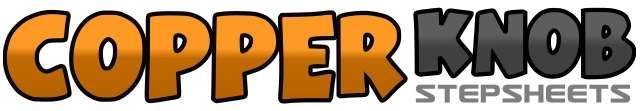 .......Count:64Wall:4Level:Intermediate.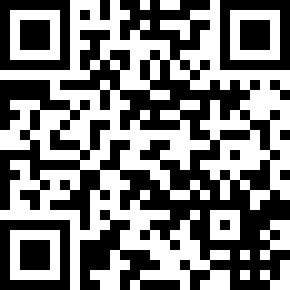 Choreographer:Samantha Dixon (AUS) & Kelvin Dale (AUS)Samantha Dixon (AUS) & Kelvin Dale (AUS)Samantha Dixon (AUS) & Kelvin Dale (AUS)Samantha Dixon (AUS) & Kelvin Dale (AUS)Samantha Dixon (AUS) & Kelvin Dale (AUS).Music:Something That My Heart Does - The McClymontsSomething That My Heart Does - The McClymontsSomething That My Heart Does - The McClymontsSomething That My Heart Does - The McClymontsSomething That My Heart Does - The McClymonts........1-2-3&4Step right forward, turn ½ left (weight to left), shuffle forward turning ½ left and step right, left, right5-6-7&8Rock left back, recover to right, shuffle forward left, right, left1-2-3-4Vine right turning a full turn right, cross left over right5&6-7-8Side shuffle stepping right, left, right, rock left back, recover to right1-2-3-4Vine left turning a full turn left, cross right over left5&6-7-8Side shuffle stepping left, right, left, rock right back, recover to left1-2-3&4Step right heel to side, drop right toe, cross left behind right, step right to side, cross left over right5-6-7&8Step right heel to side, drop right toe, cross left behind right, step right to side, cross left over right1-2-3&4Rock right to side, recover to left, crossing shuffle right, left, right5-6-7&8Turn ¼ left and step left forward, turn ¼ left and step right to side, crossing shuffle left, right, left1&2&3-4Touch right heel forward, step right together, touch left heel forward, turn ¼ left and step left together, touch right heel forward, touch right heel forward&5&6&7-8Turn ¼ left and step right together, touch left heel forward, step left together, touch right heel forward, turn ¼ left and step right together, touch left heel forward, touch left heel forward&1-2-3&4Step left together, rock right forward, recover to left, turn ½ right and shuffle forward right, left, right5-6-7&8Step left forward, turn ½ right (weight to right), shuffle forward left, right, left1-2-3&4Step right forward, turn ½ left (weight to right), shuffle to side stepping left, right, left5-6-7&8Step right forward, turn ½ left (weight to right), shuffle to side stepping left, right, left